СОВЕТ  ДЕПУТАТОВМУНИЦИПАЛЬНОГО  ОКРУГА  БУТЫРСКИЙР Е Ш Е Н И Е17.12.2019 № 01-04/18-10                                                                                                                                                 О согласовании установки ограждающих устройств на придомовой территории многоквартирного дома по адресу: улица Руставели, д. 12/7, корп. Б     В соответствии с пунктом 5 части 2 статьи 1 Закона города Москвы от 11 июля 2012 года № 39 «О наделении органов местного самоуправления муниципальных округов в городе Москве отдельными полномочиями города Москвы», постановлением Правительства Москвы от 2 июля 2013 года № 428-ПП                                «О порядке установки ограждений на придомовых территориях в городе Москве», решением Общего собрания собственников помещений в многоквартирном доме 12/7, корп. Б по улице Руставели от 8 декабря 2019 года Совет депутатов муниципального округа Бутырский решил:     1. Согласовать установку ограждающих устройств (2) на придомовой территории многоквартирного дома по адресу: улица Руставели, д. 12/7, корп. Б                   по схеме (приложение).     2. Направить настоящее решение в Департамент территориальных органов исполнительной власти города Москвы, управу Бутырского района города Москвы и лицу, уполномоченному на представление интересов собственников помещений                   в многоквартирном доме по вопросам, связанным с установкой ограждающего устройства и его демонтажем.      3. Опубликовать настоящее решение в бюллетене «Московский муниципальный вестник» и разместить на официальном сайте www.butyrskoe.ru.     4. Контроль за исполнением данного решения возложить на председателя постоянной комиссии Совета депутатов муниципального округа Бутырский                            по вопросам транспорта, потребительского рынка и предпринимательства       Тупицына Д.В. Глава муниципального округа Бутырский                                       А.П. Осипенко Приложение к решению Совета депутатов муниципального округа Бутырский от 17.12.2019 № 01-04/18-10Схемарасположения ограждающих устройствна придомовой территорииРуставели ул., д.12/7, корп. Б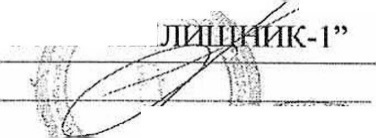 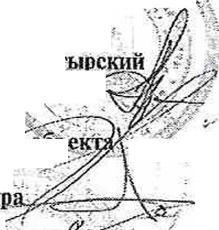 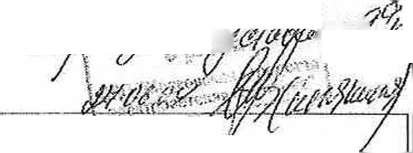 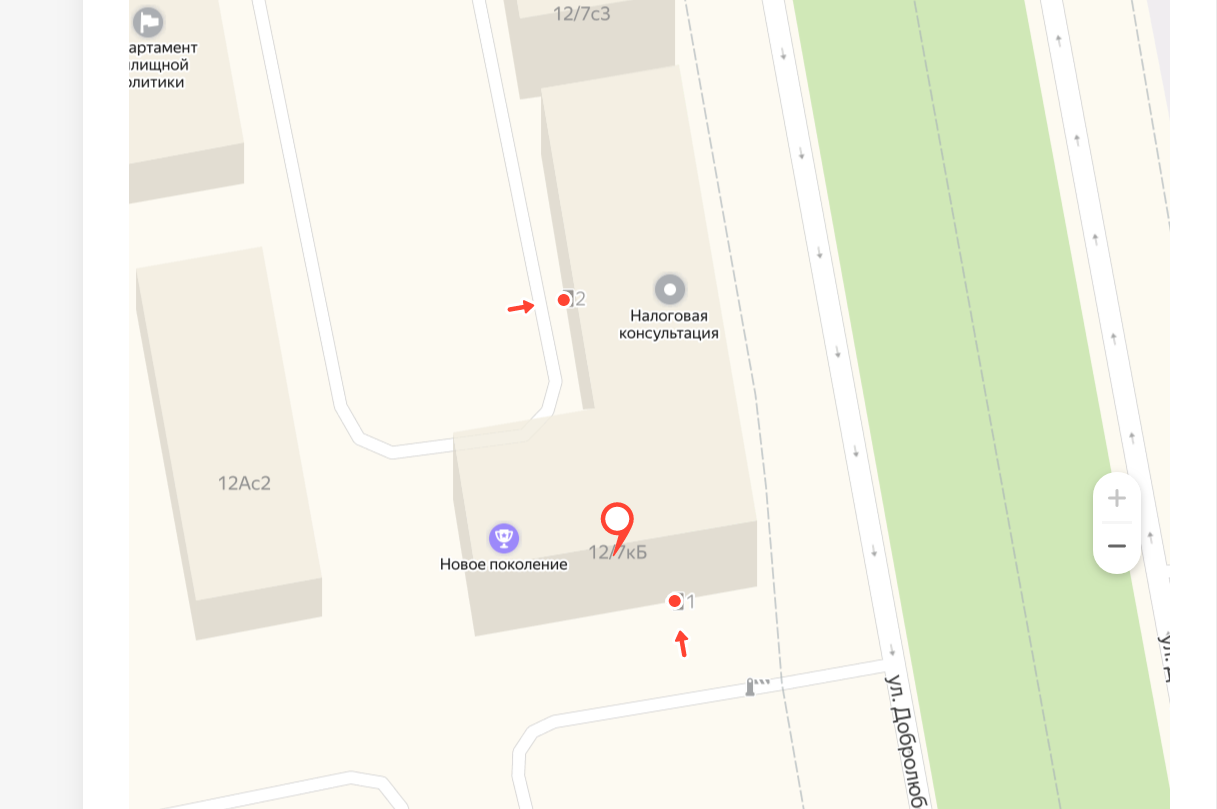 